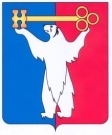 «____» _______2023 							          № _________О внесении изменений в решение Норильского городского Совета депутатов от 19.12.2005 № 59-834 «Об утверждении Положения о собственности и реализации прав собственника муниципального образования город Норильск» В соответствии с Федеральным законом от 06.10.2003 № 131-ФЗ «Об общих принципах организации местного самоуправления в Российской Федерации», Уставом городского округа город Норильск, Городской Совет, РЕШИЛ:Внести в Положение о собственности и реализации прав собственника муниципального образования город Норильск, утвержденное решением Норильского городского Совета депутатов от 19.12.2005 № 59-834 (далее - Положение), следующие изменения:В пункте 6.2 Положения слово «специализированного» исключить. Пункт 6.3 Положения изложить в следующей редакции:«6.3. Учет объектов, находящихся в собственности муниципального образования город Норильск, осуществляется уполномоченными администраторами муниципальной собственности в Реестре муниципальной собственности муниципального образования город Норильск в порядке, установленном уполномоченным Правительством Российской Федерации федеральным органом исполнительной власти.».Пункты 6.4, 6.5 Положения исключить. Настоящее решение вступает в силу через десять дней со дня опубликования в газете «Заполярная правда». Председатель Городского Совета                                           Глава города Норильска		         А.А. Пестряков                                                               Д.В. КарасевРОССИЙСКАЯ ФЕДЕРАЦИЯКРАСНОЯРСКИЙ КРАЙНОРИЛЬСКИЙ ГОРОДСКОЙ СОВЕТ ДЕПУТАТОВР Е Ш Е Н И Е